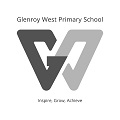 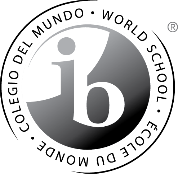    GLENROY WEST PRIMARY SCHOOL 4809                              Code of Conduct Practices                                                 (Child Safe Standard 2)Making a professional judgementAdults at Glenroy West Primary School will:Make judgements about their behaviour in order to secure the best interests and welfare of the childDiscuss any misunderstandings, accidents or threats with a member of School Leadership or Child Safe LeaderBe aware of their position of trust and ensure an unequal balance of power is not used for their own or others personal advantage or gratificationNot use their position to intimidate, bully, humiliate, threaten, coerce or undermine childrenMaintain appropriate professional boundaries and avoid behaviour which might be misinterpreted by othersNot promote relationships which create a personal friendship or are of an inappropriate nature.Personal/living spaceAdults at Glenroy West Primary School will:Not invite a child into their home or any home or domestic setting frequented by them, unless the reason for this has been firmly established and agreed with parents and School Leadership or the home has been designated as a work place e.g. childminders, foster carersBe vigilant in maintaining their own privacy and mindful of the need to avoid placing themselves in vulnerable situationsNot ask children to undertake personal jobs or errandsMaintain professional boundaries.Gifts, rewards and favouritismAdults at Glenroy West Primary School will:Be aware of the school’s and the Department of Education and Training’s policy on the giving and receiving of giftsEnsure that gifts received or given in situations that may be misconstrued are declaredGift giving to an individual as part of a reward system should be avoided, instead, be based on collective or team based positive reinforcement.Ensure that if operating reward/award systems, methods and criteria for selection of children for awards are fair and transparent.InfatuationsAdults at Glenroy West Primary School will:Deal with infatuations sensitively and appropriately to maintain the dignity and safety of all concernedMake sure their own behaviour is beyond reproachIf they become aware of an infatuation developing or any indications that it may, record it and discuss it with a School Leadership member or the Child Safe Leader so that action can be taken to avoid any hurt, distress or embarrassment.Communication (including the use of technology)Adults at Glenroy West Primary School will:Ensure communication takes place within clear and explicit professional boundaries this includes the wider use of technology such as mobile phones, text messaging, e-mails, digital cameras, videos, web-cams, websites, and blogs.Not share any personal information with a childNot request, or respond to, any personal information from a child, other than that which may be appropriate as part of their professional roleNot give their personal contact details to children, including their mobile number, home phone or personal e-mail address, unless the need to do so is agreed with School Leadership and parentsOnly contact children for professional reasons and in accordance with school policyOnly use text messaging as a last resort when no other forms of communication are possibleNot use internet, web-based or social media communication channels to send messagesUse internal e-mail systems in accordance with the school’s policy.Social ContactAdults at Glenroy West Primary School will:Not have social contact with children unless the reason for this has been firmly established and agreed with School LeadershipNot have secret social contact with children and/or their parent(s);Always approve any planned social contact with children with School LeadershipAdvise School Leadership or Child Safe Leader of any social contact that has occurred which may raise concernReport and record any situation which may place a child at risk or may compromise the organisation or their own professional standing.Sexual ContactAdults at Glenroy West Primary School will:Not engage in sexual activity with or in the presence of a child, or cause or incite a child to engage in or watch sexual activity, to do so would be considered a criminal offence;Not have any form of communication which could be interpreted as sexually suggestive or provocative or make sexual remarks to, or about a child either verbally, written or electronicallyNot discuss their own sexual relationships with or in the presence of childrenEnsure relationships take place within boundaries of respect and professionalismEnsure language, attitudes and demeanour do not give rise to comment or speculationBe aware that consistently displaying special attention and favour upon a child might be construed as part of a grooming process, and as such will give rise to concerns about behaviour.Physical ContactAdults at Glenroy West Primary School will:Be aware that even well-intentioned physical contact may be misconstrued by the child, an observer or by anyone to whom this action is describedOnly have physical contact with a child when it is necessary and in ways which are appropriate to their professional or agreed role and responsibilities, never touch a child in a way which may be considered indecentBe aware of the child’s reactions or feelings and, as far as possible, only use a level of contact which is acceptable to the child and for the minimum time necessarySeek permission from the child or the parent, if the child is very young, before physical contact is made and agree what contact is acceptable;Not assume that when a child is distressed they seek physical comfort;Always be prepared to report and explain actions and accept that all physical contact is open to scrutinyAlways encourage children, where possible, to undertake self-care tasks independentlyBe aware of cultural or religious views about touching and be sensitive to issues of genderWhere there is regular physical contact needed, the nature of this must be agreed with School Leadership and the parent as part of a formally agreed planWhere a child initiates inappropriate physical contact, you must sensitively deter them and help them understand the importance of personal boundaries.Behaviour ManagementAdults at Glenroy West Primary School will:Not use any form of degrading treatment towards a childNot use sarcasm, demeaning or insensitive commentsEnsue any sanctions and rewards are part of an agreed behaviour management policyTry to defuse situations before they escalateNever use corporal punishmentFollow the behaviour policy and only use physical intervention in exceptional circumstances and as a last resort, when other behaviour management strategies have failed and where there is a risk of physical injury or serious damage to propertyWhen using physical intervention, use the minimum force necessary and techniques in line with recommended policy and practice and always report and document the incidentBe mindful of other factors which may be impacting on a child’s behaviour, i.e. bullying, changes in home circumstancesNote: the use of unwarranted physical force is likely to constitute a criminal offence.Personal/Intimate CareAdults at Glenroy West Primary School will:Adhere to the schools Code of ConductMake other staff aware of the task being undertakenExplain to the child what is happening;Carefully and sensitively observe the emotional responses of the child, and record and report any concerns to School Leadership and parents, if appropriateRespect children’s privacy at all timesAvoid any physical contact when children are in a state of undress, other than as part of an agreed care planNot change in the same place as childrenNot shower or bathe with childrenNot assist with any personal care task which a child can undertake themselves.One to one situations/home visitsAdults at Glenroy West Primary School will:Ensure that, when lone working is an integral part of their role, full and appropriate risk assessments have been agreedAvoid meetings with a child in secluded areasAlways inform colleagues and/or parents about one to one contact beforehand, assessing the need to have them present or close byAvoid the use of ‘engaged’ or equivalent signs, where ever possible, these create an opportunity for secrecy or the interpretation of secrecyCarefully consider the need of the child when in one to one situation and always report any situation where the child becomes distressed or angry towards youGain approval from school leadership for any home visit ensuring it is integral part of your roleNever put yourself into a one to one situation when little or no information is available about the child.TransportingAdults at Glenroy West Primary School will:Ensure requirements specific to seat belts and car seats are adhered toNot offer lifts outside normal working duties unless this has been brought to the attention of school leadership and been agreed with parentsEnsure they are fit to drive and free from any drugs, alcohol or medicine that is likely to impair judgement or ability to driveRecord details of the journey in accordance with agreed DET proceduresEnsure that there are proper procedures in place for vehicle, passenger and driver safety, including appropriate insuranceEnsure that any impromptu or emergency lifts are recorded and can be justified if questioned.Excursions and CampsAdults at Glenroy West Primary School will:Recognise that they are in a position of trust and ensure that their behaviour remains professional at all times and stays clearly within defined boundariesEnsure staff/child ratios and gender mix are appropriateAlways have another adult present in out of work activities, unless otherwise agreed with by school leadershipEnsure risk assessments are undertakenHave parental consent to the activityNever share beds with childrenNot share bedrooms unless it is a dormitory situation and the arrangements have been agreed with a school leadership, parents and children.Photography and VideosAdults at Glenroy West Primary School will:Be clear about the purpose of any activity involving photography and what will happen to the images when the activity is concludedBe able to justify the reason for having images of children in their possessionAvoid making images in one to one situations or situations that may be construed as secretive or which show a single child with no surrounding contextOnly use equipment provided or authorised by their schoolImmediately report any concerns if any inappropriate or intrusive images are foundHave parental consent to take, display and/or distribute any images of childrenNot use images that may cause distress or offenceAccess to inappropriate images and internet usageAdults at Glenroy West Primary School will:Not access, make or store indecent images of children on the internet, to do so would be illegal and lead to a criminal investigationNot make or store images of children, gathered as a result of their work, on personal equipmentFollow their school’s guidance on the use of ICT equipmentEnsure that children are not exposed to unsuitable material through ICTEnsure that any materials shown to children are age appropriateImmediately report any concerns, if any inappropriate or intrusive images are found, to the school leadership and follow mandatory reporting policy.Reporting and raising concernsAdults at Glenroy West Primary School are accountable for:Reporting and raising concerns about staff/volunteer/contractor conduct and if unsure to consult with leadership who can guide them through the appropriate actions to takeFailing to Protect and/or Disclose allegations or suspicions of child abuse, or offences against children